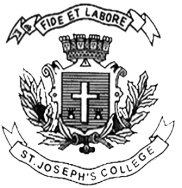 ST. JOSEPH’S COLLEGE (AUTONOMOUS), BENGALURU-27B.Sc. STATISTICS - VI SEMESTER SEMESTER EXAMINATION - APRIL 2019ST: 6215 – OPERATIONS RESEARCHTime: 2½hrs 								Max: 70 MarksSupplementary candidates only.Attach the question paper with the answer bookletThis question paper has TWO printed pages and THREE partsSECTION – AI 	Answer any FIVE of the following:						5 x 3 = 15Write a note on role of operations research in decision making processChoose correct alternative from each of the followingTo solve a LPP by graphical method the number of decision variables should be 2		b. 3		c. less than 2		d. more than 3In an assignment problem, decision variable can take valueseither -1 or 1			b. either 0 or 1	either 1 or 2			d. none of the aboveWhich statistical distribution is used by PERT to represent time estimatesChi-square			b. PoissonNormal				d. BetaState whether following statements are true or falseA Transportation problem is balanced if it has equal number of rows and columnsIn the standard form of L.P.P., the right hand side element of each constraint is non-negative The shortest of all paths through the network is the critical path.What are the basic characteristics of a queuing system?Write down any threeadvantages of maintaining inventory Define two person zero sum gameWhat is replacement theory?								SECTION – BII	Answer any FIVE of the following:						5 x 7 = 35A) Write down steps involved in obtaining optimal solution to a linear programming problem using graphical method									(4)B) Describe (M/M/C) : (N / FIFS) model							(3)A) Define Linear Programming Problem							(2)B) What is the criterion to identify unbounded solution while solving L.P.P?		(2)C) Differentiate between slack and surplus variable					(3)A) What are the steps involved in solving 2xn game problem				(5)B) Define		a) pure strategy	b) pay off					(2)ST-6215-A-18Explain Hungarian Algorithm								(7)A)  Define 		a) float			b) critical activity				(2)B)  Explain steps involved in critical path method					(5)A) Explain various time estimated used project evaluation review technique (PERT)	(4)B) Explain max-min and min-max principle used in game theory			(3)A) Derive expression for (EOQ) economic order quantity in inventory model when 		shortages are not allowed. 								(5)B) Explain:        i) Lead time		ii) Shortage cost 				(2) SECTION – CIII	Answer any TWO of the following:						2 x 10 = 20  A) Write down the simplex algorithm							(7)B) Briefly explain inventory system with shortages neat diagram 			(3)A)  With usual notations, derive the expressions for expected queue size and average customer in queue in M/M/1 : FIFO/ model.							(7)B) Explain expression for average annual total cost with usual notation		(3)(Assuming the value of money does not change with time in replacement problems)A) The following table lists the jobs of a network along with their time estimates.Draw the project network.							(1)Compute average time and variance of each activity			(2)Find the critical path							(1)B)  A company has three sources and three destinations; the supply and demand in units and corresponding transportation costs are given. The table given below has taken from the solution procedure of the transportation problem.  						(6)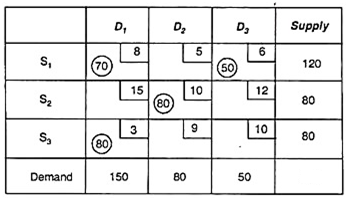 Answer following questions with brief reasonsIs this balanced transportation problem?		b)   Is this solution feasible?		c)   Is this solution degenerate?d) Compute the value of total cost ST-6215-A-18Activity 1-41-34-53-53-65-62-6to3361326tm961249512tp271530727830